CZWARTEK 28.05.2020 TEMAT DNIA: Nasze ulubione sporty i zabawy ( Rozwijanie mowy i myślenia, ćwiczenia gimnastyczne)I ZAJĘCIE  Co robimy w wolnym czasie? – rozmowa na temat  wiersza          J.  Koczanowskiej Mama i Tata, połączona z rozwiązywaniem zagadekCele: zachęcanie do aktywnego spędzania czasu wolnego z rodzicami, rozwijanie mowy, uświadamianie konieczności zachowywania bezpieczeństwa podczas wspólnych zabaw1.Dziecko słucha  wiersza J. Koczanowskiej Mama i Tata.Mama i Tata to świat nasz cały,ciepły, bezpieczny, barwny, wspaniały,to dobre, czułe, pomocne ręce kochające najmocniej serce.To są wyprawy do kraju baśni,wakacje w górach, nad morzem, na wsi,loty huśtawką, prawie do słońca,oraz cierpliwość, co nie ma końca.Kochana Mamo, Kochany Tato,dzisiaj dziękować chcemy Wam za to,że nas kochacie, że o nas dbaciei wszystkie psoty nam wybaczacie.2. Rozmowa na temat wiersza.- O jakich osobach była mowa w wierszu? - Kim dla dzieci są mama i tata? - Za co kochamy mamę i tatę? - Co robimy z rodzicami? - Za co dzieci dziękują rodzicom?3.Rozwiązywanie zagadek połączone z zabawami słownikowymi Zagadki pantomimiczne Co możemy robić wspólnie?  Schowane pod kocem książka, klocek, kredka. Dziecko z zamkniętymi oczami losuj jeden przedmiot i mówi do jakiej zabawy służy książka – wspólne czytanieklocek – wspólne budowaniekredka – wspólne rysowanieZagadki dotykowe. Rozpoznawanie przedmiotów za pomocą dotyku. (Pudełko z  otworem, lotka do badmintona, piłeczka do ping-ponga, foremka do ciasta, kostka do gry).Dziecko wkłada dłoń do pudełka i za pomocą dotyku odgaduje co to jest i do czego służy do jakiej zabawy.lotka do badmintona – granie w badmintonapiłeczka do ping ponga – granie w ping-ponga foremka do ciasta – pieczenie w kuchni     kostka do gry – granie w grę planszowąZabawa językowa  – Co lubię robić z mamą, a co – z tatą. Łączenie czasowników z rzeczownikaminp. Lubię ze swoją mamą oglądać książki, chodzić na spacery, jeździć na rowerze. (przypomnienie, jakich zasad należy przestrzegać, aby wspólne zabawy były udane i bezpieczne.) Do wykonania karty pracy, cz. 5, nr 50–51II ZAJĘCIE                           Zabawy na świeżym powietrzu CEL: rozwijanie sprawności ruchowejZabawa z piłką – W co się bawić? Ćwiczenie chwytu i rzutu oburącz. Dzieci  rzuca kolejno piłkę do członka rodziny. Ten kto które złapie piłkę, wymienia zabawę, w którą chciałoby się  pobawićObserwowanie chmur – rozwijanie wyobraźni i kreatywności , do czego chmura jest podobna i rysowanie jej kształtu patykiem na piaskuUlubione zabawy na świeżym powietrzu , można wykorzystać karty ruchowe przedstawione poniżej.                                                                                Miłej zabawy!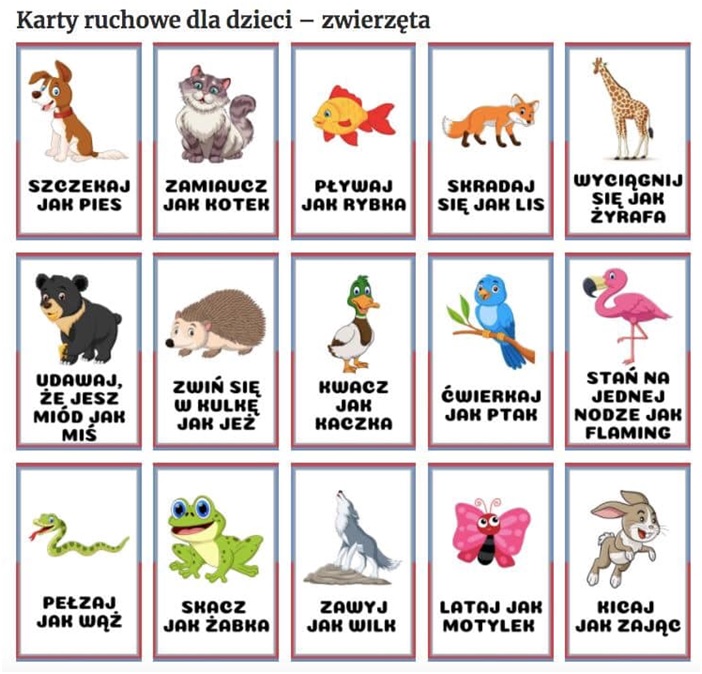 Dziecko losuje kartę i wykonuje polecenie, które się na niej znajduje.